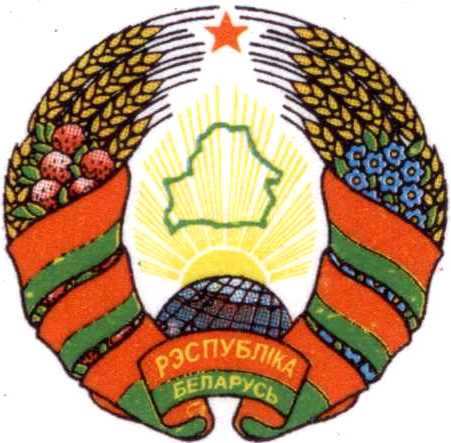                   РАШЭННЕ                                                                РЕШЕНИЕ   29 декабря 2022 г. № 54-1Об изменении решения Буйничскогосельского Совета депутатов от 31 декабря 2021 г. № 43-2На основании статьи 122 Бюджетного кодекса Республики Беларусь Буйничский сельский Совет депутатов РЕШИЛ:1. Внести в решение Буйничского сельского Совета депутатов от 31 декабря 2022 г. № 43-2 «О сельском бюджете на 2022 год» следующие изменения:1.1. часть первую пункта 1 изложить в следующей редакции:«1. Утвердить бюджет сельского Совета (далее – сельсовет) на 2022 год по расходам в сумме 457 642,55 белорусского рубля (далее – рубль) исходя из прогнозируемого объема доходов в сумме 374 920,72 рубля.»;1.2. в пункте 2:в абзаце втором цифры «473 106,98» заменить цифрами «374 920,72»;в абзаце третьем цифры «555 828,81» заменить цифрами «457 642,55»;1.3. в пункте 4 цифры «281 075,35» заменить цифрами «182 889,09»;1.4. приложения 1-4 к этому решению изложить в новой редакции (прилагаются).2. Настоящее решение вступает в силу после его официального опубликования на интернет – сайте Могилевского районного исполнительного комитета.Председатель Буйничского сельского Совета депутатов                                                           О.Н. Гузова Приложение 1к решению Буйничского сельского Совета депутатов 31.12.2021 № 43-2(в редакции решения Буйничского сельского Совета депутатов29.12.2022 № 54-1)ДОХОДЫ бюджета сельсоветаПриложение 2к решению Буйничского сельского Совета депутатов 31.12.2021 № 43-2(в редакции решения Буйничского сельского Совета депутатов29.12.2022 № 54-1)РАСХОДЫ бюджета сельсовета по функциональной классификации расходов бюджета по разделам, подразделам и видам Приложение 3к решению Буйничского сельского Совета депутатов 31.12.2021 № 43-2(в редакции решения Буйничского сельского Совета депутатов29.12.2022 № 54-1)РАСПРЕДЕЛЕНИЕ бюджетных назначений по распорядителям бюджетных средств бюджета сельсовета в соответствии с ведомственной классификацией  расходов бюджета сельсовета и функциональной классификацией расходов бюджета Приложение 4к решению Буйничского сельского Совета депутатов 31.12.2021 № 43-2(в редакции решения Буйничского сельского Совета депутатов29.12.2022 № 54-1)ПЕРЕЧЕНЬ государственных программ и подпрограмм, финансирование которых предусматривается за счет средств бюджета сельсовета, в разрезе ведомственной классификации расходов бюджета сельсовета и функциональной классификации расходов бюджетаНаименованиеГруппаПодгруппаВидРазделПодразделСумма, рублейНАЛОГОВЫЕ ДОХОДЫ1000000   226 181,00Налоги на доходы и прибыль1100000153 671,00Налоги на доходы, уплачиваемые физическими лицами1110000153 671,00Подоходный налог с физических лиц1110100153 671,00Налоги на собственность130000061 959,00Налоги на недвижимое имущество131000020 975,00Земельный налог131080020 975,00Налоги на остаточную стоимость имущества132000040 984,00Налог на недвижимость  132090040 984,00Налоги на товары (работы, услуги)14000001 659,00Сборы за пользование товарами (разрешения на их использование), осуществление деятельности14400001 659,00Специальные сборы, пошлины14419001 659,00Другие  налоги, сборы (пошлины) и другие налоговые доходы16000008 892,00Другие налоги, сборы (пошлины) и другие налоговые доходы16100008 892,00Государственная пошлина 16130008 892,00НЕНАЛОГОВЫЕ ДОХОДЫ3000000148 739,72Доходы от использования  имущества, находящегося  в  государственной собственности3100000214,00Доходы от размещения денежных средств бюджетов3110000214,00Проценты за пользование денежными средствами бюджетов3113800214,00Доходы от осуществления приносящей доходы деятельности3200000146 328,72Доходы от сдачи в аренду имущества, находящегося в государственной собственности32100001 644,00Доходы от сдачи в аренду земельных участков32140001 644,00Доходы от осуществления приносящей доходы деятельности и компенсации расходов государства323000012 738,49Доходы от осуществления приносящей доходы деятельности32345001 184,00Компенсации расходов государства323460011 554,49Доходы от реализации государственного имущества, кроме средств от реализации принадлежащего государству имущества в соответствии с законодательством о приватизации3240000131 946,23Доходы от продажи земельных участков в частную собственность гражданам, негосударственным юридическим лицам, собственность иностранным государствам, международным организациям3244900131 946,23Штрафы, удержания3300000437,00Штрафы, удержания3310000437,00Штрафы3315100437,00Прочие неналоговые доходы340 00001 760,00Прочие неналоговые доходы34100001 760,00Возмещение средств бюджета, потерь, вреда34152001 760,00ВСЕГО доходов0000000  374 920,72НаименованиеРазделПодразделВидСумма, рублейОБЩЕГОСУДАРСТВЕННАЯ ДЕЯТЕЛЬНОСТЬ010000349 283,24Государственные органы общего назначения010100164 840,59Органы местного управления и самоуправления010104164 840,59Другая общегосударственная деятельность0110001 553,56Иные общегосударственные вопросы0110031 553,56Межбюджетные трансферты011100182 889,09Трансферты бюджетам других уровней011101182 889,09НАЦИОНАЛЬНАЯ ЭКОНОМИКА04000011 882,08Другая деятельность в области национальной экономики04100011 882,08Имущественные отношения, картография и геодезия04100211 882,08ЖИЛИЩНО-КОММУНАЛЬНЫЕ УСЛУГИ И ЖИЛИЩНОЕ СТРОИТЕЛЬСТВО06000096 477,23Благоустройство населенных пунктов06030096 477,23ВСЕГО расходов000000457 642,55НаименованиеГлаваРазделПодразделВидСумма, рублейБуйничский сельский исполнительный комитет010000000457 642,55ОБЩЕГОСУДАРСТВЕННАЯ ДЕЯТЕЛЬНОСТЬ010010000349 283,24Государственные органы общего назначения010010100164 840,59Органы местного управления и самоуправления010010104164 840,59Другая общегосударсвенная деятельность0100110001 553,56Иные общегосударственные вопросы0100110031 553,56Межбюджетные трансферты010011100   182 889,09Трансферты бюджетам других уровней010011101182 889,09НАЦИОНАЛЬНАЯ ЭКОНОМИКА01004000011 882,08Другая деятельность в области национальной экономики01004100011 882,08Имущественные отношения, картография и геодезия01004100211 882,08ЖИЛИЩНО-КОММУНАЛЬНЫЕ УСЛУГИ И ЖИЛИЩНОЕ СТРОИТЕЛЬСТВО01006000096 477,23Благоустройство населенных пунктов01006030096 477,23ВСЕГО расходов010000000457 642,55Наименование государственной программы, подпрограммыНаименование раздела по функциональной классификации расходовРаспорядитель средствОбъем финансирования,рублей1. Государственная программа «Комфортное жилье и благоприятная среда» на 2021 - 2025 годы, утвержденная постановлением Совета Министров Республики Беларусь от 28 января 2021 г. № 50: подпрограмма 2 «Благоустройство»Жилищно-коммунальные услуги и жилищное строительствоБуйничский сельский исполнительный комитет93 092,23Итого по программеИтого по программеИтого по программе93 092,232. Государственная программа «Земельно-имущественные отношения, геодезическая и картографическая деятельность» на 2021 - 2025 годы, утвержденная постановлением Совета Министров Республики Беларусь от 29 января 2021 г. № 55  Национальная экономикаБуйничский сельский исполнительный комитет11 882,08Итого по программе	Итого по программе	Итого по программе	11 882,083. Государственная программа «Увековечение памяти о погибших при защите Отечества» на 2021 - 2025 годы, утвержденная постановлением Совета Министров Республики Беларусь от 26 февраля 2021 г. № 117Жилищно-коммунальные услуги и жилищное строительствоБуйничский сельский исполнительный комитет3 385,00Итого по программеИтого по программеИтого по программе3 385,00ВСЕГОВСЕГОВСЕГО108 359,31